Mid-Winter Governors MeetingFebruary 22-23 San Jose CaliforniaL I O N S 	C L U B S 	I N T E R N A T I O N A L Multiple District Four CALIFORNIA LIONS 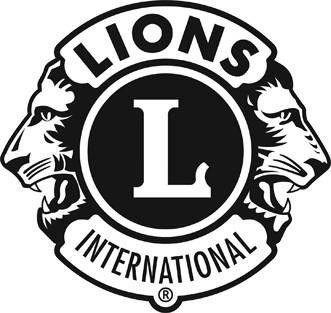 Council of Governors Mid-Winter 2023San Jose, Ca		Council Chair Karen Crook called the meeting to order. 	 	 District Governor Aggie Vosburg gave the invocation. District Governor Jay Ruiz led the Pledge. District Governor Melinda Blaza led "God Bless America." 		WELCOME INTRODUCTIONS:  	CC Karen established protocol. ------------------------------------------------------------------------------------------------------------------------------------------------------ ------------------------------------------------------------------------------------------------------------------------------------------------------(For motions, please refer to the back page.) LCIF	PCC Roger PowellSo far Turkey has been sent $100,000 for disaster.MD4 is the most successful multiple in the US.MD4 is the 13th most successful district in the world.CLFPCC Bob Stewart18 grants have been given this year.7 matching grants for diabetes.New grant available for clubs for Leo Lions.Rose FloatPDG Manny SanchezTheme for 2023-2024 float is, Celebrating the World of Music:  Universal Language Float is being marketed even more than before.  Thanked all the volunteers that came and helped decorate the float.MD4 Office and Personnel    CC Karen Crook Bookkeeper is starting on the 6th of March.  Office coordinator position is still being interviewed.  One person was hired but recently declined due to family circumstances.The financials are being reviewed by the accounting firm Bartlett, Pringle and Wolfe.Executive committee will be in Santa Barbara for education and orientation of new employee (s)  GLOBAL ACTION TEAM AREA B LEADER 	 	 PDG Mark Piva 1662 new Lions in area BGrowth is continuing.Leo Lion board applications are open. Explained the $500 GAT award for writing a story about service. 		GLOBAL LEADERSHIP TEAM	             PDG 	Norm McDanielDue to family circumstances Norm not present but his reports are in your folders.GLOBAL MEMBERSHIP TEAM   PCC David RadtkeNot present but report in the folderGLOBAL SERVICE TEAM		 Susan GallKathy McCracken for Susan Gall.   Service reporting up 6% but service itself is down.Clubs are still slow coming back from covid.  Don’t forget to vote in the Environmental Photo contest. BUDGET AND FINANCE     PDG Pat Casey-GillumThere is transparency in the office in getting information. Meeting with the governors was very productive and came up with an agreeable budget.Constitution and Bylaws Report (ballot)     PDG Kaz Sato.Introduced his committee members.Thanked the council for all the hard work this year so far.Report is in the folder.Ballots are valid.Long Range Planning     PCC Derek LeddaNo report.  Derek is in the PhilippinesMD4 Convention Management Report     Leland LeeThanked members of the committee.Recommended that the ballots are invalid because he did not receive the ballots on time.Thanked Stan Weitzman for bringing in $23,000.There were approximately 400 attendees this year and last year there 500+ Next year convention will be in Riverside. Host for next years convention will be district L5, host, Hank Trueba.      Council Chair Karen addressed the statement by Leland Lee that ballots were invalid.  Ballots were sent out on Dec 22 or 23.  Corrections were made after that and resent to all Club Treasurers and Club Presidents. Changes can be made in the allotted amount of time according to constitution and bylaws.  Then all ballots were sent via Constant to all governor’s council members from 2015 to current.Recess until after lunch.		    Marketing Report                  Breann ClapperNo response from this committee thus no report.Breanne Clapper has had no contact with the council with the council of governors at all so far this year.   Tyler Spencer and Gopa Kumar stated that they did not want to take the open position of Committee. Motion to remove Breann Clapper, Tyler Spencer, and Gopa Kumar from the committee.  (Motion on the back page)Motion to add Victor Martinez to the Marketing Committee. (Motion on the back page).International Convention Hospitality Report		PDG Esther LeeUniform discussion and decision need to be determined by the council of governors.Location for convention in Boston. Marriott Hotel Copley PlazaMotion to make a template for a new shirt for International Convention. (Motion on back page.)        Lions Youth Outreach Report       	     PDG Jamie Hart for Jeero HabeshianFor the last 3 years there have been less Leos attending capsReport has location and pricing for camps.Vision Report      PDG Norm McKenzieWants districts to know to contact him for different vision opportunities.Asking to have forms and information on the website to have a central location to       Hunger Report       Lion Eleanor BritterContact Eleanor for food needs from a warehouse located in Pleasanton.More information in the folderPeace Poster/Essay Contest Report         Lion Becky StewartAnnounced the winners and workshop location for the presentation of the awards.Asked for the winners and honorable mentions winners receive equal value. Motion on back page.USA/Canada Forum 2023	         PDG Linda GriffinReport in folderRobert G. Smith Walk to Cancel out Parkinson’s.          Lion Vicki SmithDate for the Parkinson’s walk is April 1, 2023.Unfinished Business           CC Karen CrookMotionPurpose: To accept the Minutes from the Fall Council of Governors meeting minutes.Body of motion: I move to approve the minutes of the mid-winter cog of Feb 2023 presented by DG Linda Barbara.Motion made by Linda AmeraultMotion seconded by Tim LuckinbillNo discussionMotion passed.MotionPurpose:  To accept the MD4 financial reportBody of Motion: I move to approve the MD4 Financial report.Motion made by Linda BarbaraMotion seconded by Aggie VosburgNo discussionMotion passed.	MotionPurpose:  To fill the open position on the Budget and Finance CommitteeBody of Motion:  I move to appoint PDG Len Blotton to the Budget and Finance CommitteeMotion made by Jay RuizMotion Seconded by KalaniNo discussion      Motion passed. -----------------------------------------------------------------------------------------------------------------------------------------------------MotionPurpose:  To propose a new shirt for International Convention.Body of Motion:  I move that Drew Sasser create a template with a Lions Float Inc emblem for consideration for shirt for the International Convention.Motion made by District Governor Mandi DanielsMotion seconded by District Governor Craig DurandMotion was tabled by Mandi until 1st VDG Drew Sasser can create and cost out a patch for the governors.Motion:   Purpose: To equalize the awards given to the Peace Poster and Peace Essay Contest winners.Body of Motion: I move that the winners and honorable mentions winners of the Pace Poster and the Peace Essay contest both receive the equal awards for their hard work and efforts.  Effective February 23, 2023Motion: District Governor Mandi DanielsSecond:  District Governor Beverlee BlockMOTION PASSED ---------------------------------------------------------------------------------------------------------------------------------------------------------- Motion: Purpose: To separate the job duties of our Multiple District office staff membersBody of motion:  I move to adopt the revisions of Chapter 8 in Policy and Procedures which separates the job duties of the MD4 Bookkeeper and the Council Office Coordinator. Motion:  District Governor Jay RuizSecond:  District Governor Aggie VosburgMOTION PASSED Motion:  Purpose: Creating an Endorsed Project that will benefit children around the world that are fighting cancer Body of Motion:  I move to place The Magic Yarn ProjectMotion:  District Governor Linda BarbaraSecond:  District Governor Aggie Vosburg MOTION PASSED ------------------------------------------------------------------------------------------------------------------------------------------------- 	MOTION:   Purpose: Area 4 Governors action concerning Constitution and By-Laws representativeBody of Motion:  I move to remove PID Bill Crawford due to unsupportive behavior of this council.District Governor (area 4) Craig Durand. Second:  District Governor (area 4) Linda Amerault.   Motion passed. Motion: Purpose:  To fill an opening on the Constitution and By-Laws CommitteeBody of Motion:  I move to appoint PDG Larry Wehage to the Constitution and By-Laws committee effective immediately.Motion:  District Governor Kalani JoseMotion Seconded:  District Governor Linda BarbaraMotion passed. ------------------------------------------------------------------------------------------------------------------------------------------------- Motion: Purpose:  To create positions on the Marketing Committee.Body of Motion:I move to remove Breann Clapper, Gopa Kumar and Tyler Spencer from the Marketing Committee, due to each one stating they ae not willing to fill the open position of Committee Chair.Motion:  District Governor:  Kalani JoseSecond:  District Governor Falguni Patel Motion passed. ---------------------------------------------------------------------------------------------------------------------------------------------------------- Motion: Purpose:  To fill the open position on the Marketing CommitteeBody of Motion:  I move to appoint Lion Victor Martinez to the Marketing and Communications Committee.Motion:  District Governor Kalani JoseSecond:  District Governor Falguni PatelMotion Passed